Средство  массовой  информации для  опубликования   муниципальных  правовых  актови  иной  информационной информацииСпециальный   выпуск  №  157«23» августа 2022 годаУчреждено12.11.2007  года13.07.2022г. №34РОССИЙСКАЯ ФЕДЕРАЦИЯИРКУТСКАЯ ОБЛАСТЬМУНИЦИПАЛЬНОЕ ОБРАЗОВАНИЕ«КУЙТУНСКИЙ РАЙОН»КАРЫМСКОЕ МУНИЦИПАЛЬНЕ ОБРАЗОВАНИЕАДМИНИСТРАЦИЯПОСТАНОВЛЕНИ«ОБ УТВЕРЖДЕНИИ МУНИЦИПАЛЬНОЙ ПРОГРАММЫ«РАЗВИТИЕ ФИЗИЧЕСКОЙ КУЛЬТУРЫ И СПОРТА НА ТЕРРИТОРИИКАРЫМСКОГО МУНИЦИПАЛЬНОГО ОБРАЗОВАНИЯ НА 2020-2024 ГОДЫ»В НОВОЙ РЕДАКЦИИ»В соответствии с Федеральным законом от 06.10.2003г. №131-ФЗ «Об общих принципах организации местного самоуправления в  Российской Федерации», Федеральным законом от 04.12.2007г. №329-ФЗ «О физической культуре и спорте», на основании Распоряжения  Правительства Российской Федерации от 07.08.2009г. №1101-р «Стратегия развития физической культуры и спорта в  Российской Федерации на период до 2024 года», Постановления администрации Карымского сельского поселения от 15.02.2018 года №7 «Об обеспечении условий для развития на территории Карымского сельского поселения  физической культуры, школьного спорта и массового спорта, организации проведения официальных физкультурно-оздоровительных мероприятий», руководствуясь Уставом Карымского муниципального образования, администрация Карымского сельского поселенияПОСТАНОВЛЯЕТ:1.Внести изменения в Постановление администрации Карымского сельского поселения от 22.05.2020 года № 17 «Об утверждении муниципальной программы «Развитие физической культуры и спорта на территории Карымского муниципального образования на 2020-2022 годы, в новой редакции»2.Утвердить муниципальную программу «Развитие физической культуры и спорта на территории Карымского муниципального образования на 2020-2024 годы» согласно приложению.3.Настоящее постановление опубликовать в «Муниципальном вестнике» и разместить на официальном сайте администрации Карымского сельского поселения www.карымск.рф в сети «Интернет».4.Настоящее постановление вступает в силу с момента его официального опубликования.5.Контроль за исполнением настоящего Постановления оставляю за собой.Глава Карымского муниципального образованияО.И.ТихоноваУтвержденапостановлением администрацииКарымского сельского поселения от 13.07. 2022 года №34Муниципальная программа «Развитие физической культуры и спорта на территории Карымского муниципального образования на 2020-2024 годы»ПАСПОРТ ПРОГРАММЫ1.Характеристика проблемы, целесообразность и необходимость ее решения программным методомГлавной целью социально-экономического развития Карымского муниципального образования является повышение уровня и качества жизни населения. Создание основы для сохранения и улучшения физического и духовного здоровья граждан в значительной степени способствует достижению вышеуказанной цели.  Важным элементом сохранения здоровья граждан поселения, определяющим состояние здоровья населения, является поддержание физической активности в течение всей жизни.Сфера физической культуры и спорта выполняет множество функций и охватывает все возрастные группы населения Карымского муниципального образования. Физическая культура и спорт – это развитие физических, эстетических и нравственных качеств личности организация общественно - полезной деятельности, досуга населения, профилактика заболеваний, воспитание подрастающего поколения.Физическая культура и спорт, являясь одной из граней общей культуры человека, его здорового образа жизни, во многом определяют поведение человека в учебе, на производстве, в быту, в общении, способствует решению социально-экономических, воспитательных и оздоровительных задач.В настоящее время в поселении имеется ряд проблем, влияющих на развитие физической культуры и спорта, требующих неотложного решения, в том числе:-небольшая численность населения, регулярно занимающаяся физической культурой и спортом; -ограниченное число спортивных сооружений;-отсутствие активной пропаганды занятий физической культурой и спортом как составляющей здорового образа жизни.В то же время можно выделить следующие основные преимущества программно-целевого метода:-комплексный подход к решению проблемы;-планирование и мониторинг результатов реализации Программы.Основные программные мероприятия связаны с развитием массового спорта, включая:-развитие физической культуры и спорта по месту жительства;-организацию пропаганды физической культуры и спорта;-развития и модернизации спортивной инфраструктуры и организации пропаганды физической культуры и спорта;-осуществление мониторинга оценки динамики доли жителей, систематически занимающихся физической культурой и спортом.Вместе с тем имеется ряд проблем, сдерживающих полноценное развитие физической культуры и спорта:1)несоответствие материальной базы в поселении задачам развития физической культуры и спорта;2)уменьшилось количество участников в отдельных спортивных мероприятиях, проводимых в поселении.В связи с этим в Программе предусмотрены массовые спортивные мероприятия и мероприятия для различных групп населения (молодёжь и старшее поколение), которые необходимо решить программным обеспечением.2.Цели и задачи ПрограммыПрограмма является системно-комплексным подходом в развитии физической культуры и спорта на территории Карымского муниципального образования на 2020 – 2024 гг.Цель Программы: создание условий для реализации права граждан на занятие физической культурой и спортом на территории Карымского муниципального образования.Забота о развитии физической культуры и спорта – важнейшая составляющая социальной политики государства, обеспечивающая воплощение в жизнь ценностей и норм, открывающих широкий простор для выявления способностей людей, удовлетворения их интересов и потребностей, активизации человеческого фактора.Программа направлена на обеспечение права граждан на охрану и укрепление здоровья, на обеспечение поддержки и развития детско - юношеского спорта для увеличения числа занимающихся спортом детей и юношества.Для достижения поставленной цели в ходе реализации Программы необходимо решить следующие задачи:-формирование у населения потребности в физическом совершенствовании, регулярных занятиях   физической культурой и спортом;-вовлечение населения в активные занятия физической культурой и спортом; -улучшение состояния здоровья населения;-внедрение физической культуры и спорта в режим отдыха, различных социально-демографических групп населения;-внедрение новых форм организации физкультурно-оздоровительной и спортивно-массовой работы.3.Перечень основных мероприятий ПрограммыВ соответствии с поставленными целью и задачами реализация Программы осуществляется через систему программных мероприятий по следующим направлениям:-вовлечение населения в активные занятия физической культурой и спортом;-пропаганда здорового образа жизни.4.Ресурсное обеспечениеНа реализацию Программы потребуется 1 032,4 тыс. рублей. Мероприятия Программы будут осуществляться за счет средств бюджета Карымского муниципального образования сельского поселения при ежегодном утверждении объемов финансирования при разработке бюджета поселения на очередной календарный год. Объемы финансовых средств, предусмотренных на реализацию мероприятий программы, подлежат ежегодному уточнению на основе анализа полученных результатов по итогам мероприятий и возможностей бюджета поселения, а также возможности привлечения внебюджетных средств и средств вышестоящих бюджетов.5.Управление реализацией ПрограммыВыполнение Программы предполагается осуществить администрации Карымского сельского поселения, которая:1)обеспечивает эффективное использование средств, выделяемых на реализацию программных мероприятий;2)осуществляет мониторинг в ходе реализации мероприятий Программы;3)ежеквартально и по итогам года представляет отчет о выполненных мероприятиях Программы;4)при возникновении необходимости вносит изменения в Программу с пояснительной запиской и указанием положений, требующих соответствующих изменений;5)представляет отчет о ходе реализации Программы на сайте администрации Карымского сельского поселения;6)в случае низкой оценки результативности реализации Программы, по решению главы Карымского сельского поселения, реализация Программы может быть приостановлена или прекращена.6. Последствия реализации ПрограммыРеализация мероприятий Программы позволит:1)создать условия для формирования и реализации позитивных установок на активное участие граждан в спортивной жизни сельского поселения;2)способствовать сохранению сложившихся в сельском поселении спортивных традиций;3)увеличить количество граждан поселения, занимающихся физической культурой и спортом.Приложение к постановлениюАдминистрации Карымского МОот 13.07. 2022 года №347.Показатели, характеризующие результативность выполнения Программы в текущем календарном году8.Показатели, характеризующие эффективность выполнения ПрограммыЦЕЛЕВЫЕ ПОКАЗАТЕЛИ МУНИЦИПАЛЬНОЙ ПРОГРАММЫ13.07.2022г. №35РОССИЙСКАЯ ФЕДЕРАЦИЯИРКУТСКАЯ ОБЛАСТЬМУНИЦИПАЛЬНОЕ ОБРАЗОВАНИЕ«КУЙТУНСКИЙ РАЙОН»КАРЫМСКОЕ МУНИЦИПАЛЬНЕ ОБРАЗОВАНИЕАДМИНИСТРАЦИЯПОСТАНОВЛЕНИО РЕАЛИЗАЦИИ ЧАСТИ 65.1 СТАТЬИ 112 ФЕДЕРАЛЬНОГО ЗАКОНА ОТ 5 АПРЕЛЯ 2013 ГОДА № 44-ФЗ "О КОНТРАКТНОЙ СИСТЕМЕ В СФЕРЕ ЗАКУПОК ТОВАРОВ, РАБОТ, УСЛУГ ДЛЯ ОБЕСПЕЧЕНИЯ ГОСУДАРСТВЕННЫХ И МУНИЦИПАЛЬНЫХ НУЖД"В целях реализации части 65.1 статьи 112 Федерального закона от 5 апреля 2013 года № 44-ФЗ "О контрактной системе в сфере закупок товаров, работ, услуг для обеспечения государственных и муниципальных нужд", руководствуясь ст. 37,46 Устава Карымского муниципального образования, администрация Карымского муниципального образования ПОСТАНОВЛЯЕТ:1.Установить Порядок подготовки и согласования решения администрации Карымского муниципального образования об изменении существенных условий контракта на закупку товаров, работ, услуг для обеспечения нужд заказчиков Карымского муниципального образования, заключенного до 30 сентября 2022 года, по соглашению сторон (приложение 1).2.Утвердить состав комиссии по рассмотрению обращений об изменении существенных условий контракта на закупку товаров, работ, услуг для обеспечения нужд заказчиков Карымского муниципального образования (приложение 2).3.Настоящее Постановление разместить в Муниципальном Вестнике администрации, а также на официальном сайте администрации Карымского сельского поселения.4.Настоящее постановление вступает в силу со дня его подписания.5.Контроль за исполнением настоящего постановления оставляю за собой.Глава Карымского муниципального образованияО.И.ТихоноваПриложение №1к постановлению администрацииКарымского муниципального образованияот «13» июля 2022 года №35Порядок подготовки и согласования решения администрации Карымского муниципального образования об изменении существенных условий контракта на закупку товаров, работ, услуг для обеспечения нужд заказчиков Карымского муниципального образования, заключенного до 30 сентября 2022 года, по соглашению сторон1.Настоящий Порядок разработан в целях реализации пункта 65.1 статьи 112 Федерального закона от 5 апреля 2013 года N 44-ФЗ "О контрактной системе в сфере закупок товаров, работ, услуг для обеспечения государственных и муниципальных нужд" (далее - Закон о контрактной системе) и устанавливает процедуру подготовки и согласования решения администрации Карымского муниципального образования об изменении существенных условий контракта на закупку товаров, работ, услуг для обеспечения нужд заказчиков Карымского муниципального образования, заключенного до 30 сентября 2022 года, по соглашению сторон.2.Решение об изменении существенных условий контракта оформляется распоряжением администрации Карымского муниципального образования.3.При возникновении независящих от сторон обстоятельств, влекущих невозможность исполнения контракта, заказчики Карымского муниципального образования (далее – муниципальные заказчики) инициируют изменение существенных условий контракта, путем направления обращения в комиссию по рассмотрению обращений об изменении существенных условий контракта на закупку товаров, работ, услуг для обеспечения нужд заказчиков Карымского муниципального образования (далее – Комиссия).4.Обращение направляется в произвольной форме и должно содержать:1)наименование заказчика;2)наименование поставщика (подрядчика, исполнителя);3)дату и номер Контракта;4)наименование Контракта5)уникальный номер реестровой записи в реестре контрактов (номер контракта).5.К обращению прилагается:1)пояснительная записка, содержащая обоснование заключения дополнительного соглашения с описанием независящих от сторон контракта обстоятельств, повлекших невозможность его исполнения (описание фактических обстоятельств), предложение об изменении существенных условий контракта и обоснование таких изменений по форме согласно приложению к настоящему Порядку (приложение 1);2)документы, подтверждающие обстоятельства, повлекшие невозможность исполнения контракта, в том числе заключение об обстоятельствах непреодолимой силы по контрактам, полученное в соответствии с постановлением Совета Торгово-промышленной палаты Российской Федерации от 24 июня 2021 года N 7-2 "Об утверждении Положения о свидетельствовании уполномоченными торгово-промышленными палатами обстоятельств непреодолимой силы по договорам (контрактам), заключенным в рамках внутрироссийской экономической деятельности" (при наличии);3)проект дополнительного соглашения к контракту об изменении существенных условий контракта.6.Обращение и документы, представленные муниципальными заказчиками, рассматриваются комиссией в течение 3 (трех) рабочих дней со дня поступления обращения.7.Заседание комиссии проводится по мере необходимости. 8.Комиссия правомочна осуществлять свои функции, если в заседании комиссии участвует не менее чем пятьдесят процентов общего числа ее членов. Решения на заседаниях комиссии принимаются открытым голосованием, большинством голосов присутствующих на заседании членов комиссии. Каждый член комиссии обладает правом одного голоса. При равенстве голосов принятым считается решение, за которое проголосовал председательствующий на заседании.9.Решение комиссии оформляется протоколом. Протокол подписывается присутствующими на заседании членами комиссии. 10.По итогам рассмотрения поступивших обращений, комиссия подготавливает решение о возможности изменения существенных условий контракта или отказывает в изменении существенных условий контракта.Основанием для отказа в изменении существенных условий контракта является наличие одного или совокупности следующих обстоятельств:-отсутствие информации (или) документов, предусмотренных пунктом 4 настоящего Порядка;-отсутствие целесообразности и (или) необходимости изменения существенных условий Контракта для достижения целей закупки;-нарушение предполагаемыми изменениями существенных условий Контракта в части требований статьи 14 Федерального закона № 44-ФЗ11.В случае принятия Комиссией решения о возможности изменения существенных условий контракта администрация Карымского муниципального образования подготавливает распоряжение о предоставлении муниципальному заказчику права внесения изменений в существенные условия Контракта12.В течение 10 рабочих дней со дня вступления в силу распоряжения администрации Карымского муниципального образования, муниципальный заказчик вправе заключить дополнительное соглашение к Контракту, на условиях указанных в таком распоряжении.13.Ответственность за изменение существенных условий Контракта, в соответствии с распоряжением администрации Карымского муниципального образования, несут муниципальные заказчики, подписавшие дополнительное соглашение к заключенному Контракту.Приложение 1К Порядкуподготовки и согласования решения администрации Карымского муниципального образования об изменении существенных условий контрактана закупку товаров, работ, услугдля обеспечения нужд заказчиковКарымского муниципального образования,заключенного до 30 сентября 2022 года,по соглашению сторонОбоснование изменений существенных условий контрактаоб изменении контракта(ов) от _____________________ N____________________ (указывается реестровый номер контракта(ов), при наличии, реквизиты контракта(ов) уединственного поставщика (подрядчика, исполнителя) "_______________________________________________" (указывается предмет контракта (ов))Указать причины невозможности исполнения контрактов, например, используя текст, приведенный ниже.В связи с обращением _____________________________________________ (поставщика,  подрядчика, исполнителя) __________________________________ (указывается  наименование контрагента), из-за возникновения независящих от сторон обстоятельств, влекущих невозможность исполнения контракта в условиях санкционного давления, а также учитывая высокую волатильность валюты  и  ограничение поставок (указать предмет контракта и причину невозможности его исполнения), заказчик ______________________________ (указывается наименование заказчика), руководствуясь частью 65.1 статьи 112 Федерального закона от 5 апреля 2020 года N 44-ФЗ "О контрактной системе в сфере закупок товаров, работ, услуг для обеспечения государственных и муниципальных нужд", считает необходимым изменить следующие существенные условия контракта(ов) от _______________ N_________ (указываются реестровый номер контракта(ов), при наличии,реквизиты контрактов у единственного поставщика (подрядчика, исполнителя) "__________________________________________" (указывается наименование (или предмет) контракта (ов).___________________________ ______________ __________________________(должность руководителя или (подпись) (расшифровка подписи)уполномоченного лица)"___"_____________ 20___ г.Приложение №2к постановлению администрацииКарымского муниципального образованияот «13» июля 2022 года №35Состав комиссии по рассмотрению обращений об изменении существенных условий контракта на закупку товаров, работ, услуг для обеспечения нужд заказчиков Карымского муниципального образования Председатель комиссии:Тихонова Ольга Ивановна – глава Карымского муниципального образования.Члены комиссии:Корниенко Евгений Сергеевич – главный специалист администрации Карымского муниципального образования.Данилевич Любовь Олеговна – ведущий специалист администрации Карымского муниципального образования. В случае отсутствия членов комиссии по причине болезни, командировки, отпуска, считать членами комиссии работников, замещающих их во время отсутствия.18.07.2022г. №36РОССИЙСКАЯ ФЕДЕРАЦИЯИРКУТСКАЯ ОБЛАСТЬМУНИЦИПАЛЬНОЕ ОБРАЗОВАНИЕ«КУЙТУНСКИЙ РАЙОН»КАРЫМСКОЕ МУНИЦИПАЛЬНЕ ОБРАЗОВАНИЕАДМИНИСТРАЦИЯПОСТАНОВЛЕНИ«О ПРИСВОЕНИИ АДРЕСА ЗЕМЕЛЬНОМУ УЧАСТКУ»В с упорядочиванием адресного хозяйства на территории Карымского сельского поселения, руководствуясь п.п.20 п.1 ст.14 Федерального закона от 06.10.2003г., федеральным законом от 06.10.2003г. № 131-ФЗ «Об общих принципах организации местного самоуправления в Российской Федерации», ст.16 закона Иркутской области от 21.06.2010г. №49-оз «Об административно-территориальном устройстве Иркутской области», руководствуясь статьями 23,46 Устава Карымского муниципального образования,  администрация Карымского муниципального образованияПОСТАНОВЛЕНИЕ:1.Объекту адресации – земельному участку, присвоить адрес: Российская Федерация, Иркутская область, Куйтунский муниципальный район, Карымское сельское поселение, п.жд.ст. Кимильтей, ул.Средняя, участок 1б;2.Контроль за исполнением настоящего постановления оставляю за собой. Глава Карымского муниципального образованияО.И.ТихоноваНаименование программыМуниципальная программа «Развитие физической культуры и спорта на территории Карымского муниципального образования на 2020-2024 годы»Муниципальная программа «Развитие физической культуры и спорта на территории Карымского муниципального образования на 2020-2024 годы»Муниципальная программа «Развитие физической культуры и спорта на территории Карымского муниципального образования на 2020-2024 годы»Муниципальная программа «Развитие физической культуры и спорта на территории Карымского муниципального образования на 2020-2024 годы»Муниципальная программа «Развитие физической культуры и спорта на территории Карымского муниципального образования на 2020-2024 годы»Муниципальная программа «Развитие физической культуры и спорта на территории Карымского муниципального образования на 2020-2024 годы»Основы создания Программы1)Федеральный закон от 06.10.2003 №131-ФЗ «Об общих принципах организации местного самоуправления в Российской Федерации»;2)Устав Карымского муниципального образования;1)Федеральный закон от 06.10.2003 №131-ФЗ «Об общих принципах организации местного самоуправления в Российской Федерации»;2)Устав Карымского муниципального образования;1)Федеральный закон от 06.10.2003 №131-ФЗ «Об общих принципах организации местного самоуправления в Российской Федерации»;2)Устав Карымского муниципального образования;1)Федеральный закон от 06.10.2003 №131-ФЗ «Об общих принципах организации местного самоуправления в Российской Федерации»;2)Устав Карымского муниципального образования;1)Федеральный закон от 06.10.2003 №131-ФЗ «Об общих принципах организации местного самоуправления в Российской Федерации»;2)Устав Карымского муниципального образования;1)Федеральный закон от 06.10.2003 №131-ФЗ «Об общих принципах организации местного самоуправления в Российской Федерации»;2)Устав Карымского муниципального образования;Заказчик Муниципальной программыАдминистрация Карымского сельского поселенияАдминистрация Карымского сельского поселенияАдминистрация Карымского сельского поселенияАдминистрация Карымского сельского поселенияАдминистрация Карымского сельского поселенияАдминистрация Карымского сельского поселенияИсполнители муниципальнойпрограммыАдминистрация Карымского сельского поселения,МКУК «Карымский социально-культурный центр», МКОУ Карымская СОШ (по согласованию)Администрация Карымского сельского поселения,МКУК «Карымский социально-культурный центр», МКОУ Карымская СОШ (по согласованию)Администрация Карымского сельского поселения,МКУК «Карымский социально-культурный центр», МКОУ Карымская СОШ (по согласованию)Администрация Карымского сельского поселения,МКУК «Карымский социально-культурный центр», МКОУ Карымская СОШ (по согласованию)Администрация Карымского сельского поселения,МКУК «Карымский социально-культурный центр», МКОУ Карымская СОШ (по согласованию)Администрация Карымского сельского поселения,МКУК «Карымский социально-культурный центр», МКОУ Карымская СОШ (по согласованию)Цель муниципальной программы-Развитие инфраструктуры физической культуры и спорта (в том числе для лиц с ограниченными возможностями здоровья и инвалидов-создание благоприятных условий для развития физической культуры и спорта на территории Карымского муниципального образования;-создание условий для реализации прав граждан на занятие физической культурой и спортом;-развитие материально - технической базы физической культуры и спорта на территории Карымского муниципального образования;-Развитие инфраструктуры физической культуры и спорта (в том числе для лиц с ограниченными возможностями здоровья и инвалидов-создание благоприятных условий для развития физической культуры и спорта на территории Карымского муниципального образования;-создание условий для реализации прав граждан на занятие физической культурой и спортом;-развитие материально - технической базы физической культуры и спорта на территории Карымского муниципального образования;-Развитие инфраструктуры физической культуры и спорта (в том числе для лиц с ограниченными возможностями здоровья и инвалидов-создание благоприятных условий для развития физической культуры и спорта на территории Карымского муниципального образования;-создание условий для реализации прав граждан на занятие физической культурой и спортом;-развитие материально - технической базы физической культуры и спорта на территории Карымского муниципального образования;-Развитие инфраструктуры физической культуры и спорта (в том числе для лиц с ограниченными возможностями здоровья и инвалидов-создание благоприятных условий для развития физической культуры и спорта на территории Карымского муниципального образования;-создание условий для реализации прав граждан на занятие физической культурой и спортом;-развитие материально - технической базы физической культуры и спорта на территории Карымского муниципального образования;-Развитие инфраструктуры физической культуры и спорта (в том числе для лиц с ограниченными возможностями здоровья и инвалидов-создание благоприятных условий для развития физической культуры и спорта на территории Карымского муниципального образования;-создание условий для реализации прав граждан на занятие физической культурой и спортом;-развитие материально - технической базы физической культуры и спорта на территории Карымского муниципального образования;-Развитие инфраструктуры физической культуры и спорта (в том числе для лиц с ограниченными возможностями здоровья и инвалидов-создание благоприятных условий для развития физической культуры и спорта на территории Карымского муниципального образования;-создание условий для реализации прав граждан на занятие физической культурой и спортом;-развитие материально - технической базы физической культуры и спорта на территории Карымского муниципального образования;Основные задачи муниципальной программы1)формирование у населения (независимо от возраста) Карымского муниципального образования устойчивого интереса к занятиям физической культурой и спортом, здоровому образу жизни;2)сохранение традиционных спортивных мероприятий, проводимых в поселении;3)обновление материальной базы для занятия физической культурой и спортом по месту жительства;4)обеспечение оптимальных условий для роста спортивного мастерства спортсменов Карымского муниципального образования;5)совершенствование информационного обеспечения населения по вопросам физической культуры и спорта через муниципальную систему информации;6) стимулирование несовершеннолетних к занятиям физической культурой и спортом, здоровому образу жизни;7) формирование у различных социально - демографических групп населения потребности в физическом совершенствовании, регулярных занятиях физической культурой и спортом;8) вовлечение различных социально - демографических групп населения в активные занятия физической культурой и спортом; 9) внедрение физической культуры и спорта в режим отдыха различных социально - демографических групп населения; 10) внедрение новых форм организации физкультурно- оздоровительной и спортивно-массовой работы11) развитие материально-технической базы и оснащение необходимым спортивным оборудованием, инвентарем для занятий физической культурой и спортом, проведения спортивных мероприятий.12) повышение уровня доступности объектов в сфере физической культуры и спорта.13) улучшение технического состояния объектов муниципальной собственности в сфере физической культуры и спорта.4. Обеспечение возможности всем категориям и группам населения заниматься физической культурой, спортом и массовым спортом, в том числе повышение уровня обеспеченности населения объектами спорта1)формирование у населения (независимо от возраста) Карымского муниципального образования устойчивого интереса к занятиям физической культурой и спортом, здоровому образу жизни;2)сохранение традиционных спортивных мероприятий, проводимых в поселении;3)обновление материальной базы для занятия физической культурой и спортом по месту жительства;4)обеспечение оптимальных условий для роста спортивного мастерства спортсменов Карымского муниципального образования;5)совершенствование информационного обеспечения населения по вопросам физической культуры и спорта через муниципальную систему информации;6) стимулирование несовершеннолетних к занятиям физической культурой и спортом, здоровому образу жизни;7) формирование у различных социально - демографических групп населения потребности в физическом совершенствовании, регулярных занятиях физической культурой и спортом;8) вовлечение различных социально - демографических групп населения в активные занятия физической культурой и спортом; 9) внедрение физической культуры и спорта в режим отдыха различных социально - демографических групп населения; 10) внедрение новых форм организации физкультурно- оздоровительной и спортивно-массовой работы11) развитие материально-технической базы и оснащение необходимым спортивным оборудованием, инвентарем для занятий физической культурой и спортом, проведения спортивных мероприятий.12) повышение уровня доступности объектов в сфере физической культуры и спорта.13) улучшение технического состояния объектов муниципальной собственности в сфере физической культуры и спорта.4. Обеспечение возможности всем категориям и группам населения заниматься физической культурой, спортом и массовым спортом, в том числе повышение уровня обеспеченности населения объектами спорта1)формирование у населения (независимо от возраста) Карымского муниципального образования устойчивого интереса к занятиям физической культурой и спортом, здоровому образу жизни;2)сохранение традиционных спортивных мероприятий, проводимых в поселении;3)обновление материальной базы для занятия физической культурой и спортом по месту жительства;4)обеспечение оптимальных условий для роста спортивного мастерства спортсменов Карымского муниципального образования;5)совершенствование информационного обеспечения населения по вопросам физической культуры и спорта через муниципальную систему информации;6) стимулирование несовершеннолетних к занятиям физической культурой и спортом, здоровому образу жизни;7) формирование у различных социально - демографических групп населения потребности в физическом совершенствовании, регулярных занятиях физической культурой и спортом;8) вовлечение различных социально - демографических групп населения в активные занятия физической культурой и спортом; 9) внедрение физической культуры и спорта в режим отдыха различных социально - демографических групп населения; 10) внедрение новых форм организации физкультурно- оздоровительной и спортивно-массовой работы11) развитие материально-технической базы и оснащение необходимым спортивным оборудованием, инвентарем для занятий физической культурой и спортом, проведения спортивных мероприятий.12) повышение уровня доступности объектов в сфере физической культуры и спорта.13) улучшение технического состояния объектов муниципальной собственности в сфере физической культуры и спорта.4. Обеспечение возможности всем категориям и группам населения заниматься физической культурой, спортом и массовым спортом, в том числе повышение уровня обеспеченности населения объектами спорта1)формирование у населения (независимо от возраста) Карымского муниципального образования устойчивого интереса к занятиям физической культурой и спортом, здоровому образу жизни;2)сохранение традиционных спортивных мероприятий, проводимых в поселении;3)обновление материальной базы для занятия физической культурой и спортом по месту жительства;4)обеспечение оптимальных условий для роста спортивного мастерства спортсменов Карымского муниципального образования;5)совершенствование информационного обеспечения населения по вопросам физической культуры и спорта через муниципальную систему информации;6) стимулирование несовершеннолетних к занятиям физической культурой и спортом, здоровому образу жизни;7) формирование у различных социально - демографических групп населения потребности в физическом совершенствовании, регулярных занятиях физической культурой и спортом;8) вовлечение различных социально - демографических групп населения в активные занятия физической культурой и спортом; 9) внедрение физической культуры и спорта в режим отдыха различных социально - демографических групп населения; 10) внедрение новых форм организации физкультурно- оздоровительной и спортивно-массовой работы11) развитие материально-технической базы и оснащение необходимым спортивным оборудованием, инвентарем для занятий физической культурой и спортом, проведения спортивных мероприятий.12) повышение уровня доступности объектов в сфере физической культуры и спорта.13) улучшение технического состояния объектов муниципальной собственности в сфере физической культуры и спорта.4. Обеспечение возможности всем категориям и группам населения заниматься физической культурой, спортом и массовым спортом, в том числе повышение уровня обеспеченности населения объектами спорта1)формирование у населения (независимо от возраста) Карымского муниципального образования устойчивого интереса к занятиям физической культурой и спортом, здоровому образу жизни;2)сохранение традиционных спортивных мероприятий, проводимых в поселении;3)обновление материальной базы для занятия физической культурой и спортом по месту жительства;4)обеспечение оптимальных условий для роста спортивного мастерства спортсменов Карымского муниципального образования;5)совершенствование информационного обеспечения населения по вопросам физической культуры и спорта через муниципальную систему информации;6) стимулирование несовершеннолетних к занятиям физической культурой и спортом, здоровому образу жизни;7) формирование у различных социально - демографических групп населения потребности в физическом совершенствовании, регулярных занятиях физической культурой и спортом;8) вовлечение различных социально - демографических групп населения в активные занятия физической культурой и спортом; 9) внедрение физической культуры и спорта в режим отдыха различных социально - демографических групп населения; 10) внедрение новых форм организации физкультурно- оздоровительной и спортивно-массовой работы11) развитие материально-технической базы и оснащение необходимым спортивным оборудованием, инвентарем для занятий физической культурой и спортом, проведения спортивных мероприятий.12) повышение уровня доступности объектов в сфере физической культуры и спорта.13) улучшение технического состояния объектов муниципальной собственности в сфере физической культуры и спорта.4. Обеспечение возможности всем категориям и группам населения заниматься физической культурой, спортом и массовым спортом, в том числе повышение уровня обеспеченности населения объектами спорта1)формирование у населения (независимо от возраста) Карымского муниципального образования устойчивого интереса к занятиям физической культурой и спортом, здоровому образу жизни;2)сохранение традиционных спортивных мероприятий, проводимых в поселении;3)обновление материальной базы для занятия физической культурой и спортом по месту жительства;4)обеспечение оптимальных условий для роста спортивного мастерства спортсменов Карымского муниципального образования;5)совершенствование информационного обеспечения населения по вопросам физической культуры и спорта через муниципальную систему информации;6) стимулирование несовершеннолетних к занятиям физической культурой и спортом, здоровому образу жизни;7) формирование у различных социально - демографических групп населения потребности в физическом совершенствовании, регулярных занятиях физической культурой и спортом;8) вовлечение различных социально - демографических групп населения в активные занятия физической культурой и спортом; 9) внедрение физической культуры и спорта в режим отдыха различных социально - демографических групп населения; 10) внедрение новых форм организации физкультурно- оздоровительной и спортивно-массовой работы11) развитие материально-технической базы и оснащение необходимым спортивным оборудованием, инвентарем для занятий физической культурой и спортом, проведения спортивных мероприятий.12) повышение уровня доступности объектов в сфере физической культуры и спорта.13) улучшение технического состояния объектов муниципальной собственности в сфере физической культуры и спорта.4. Обеспечение возможности всем категориям и группам населения заниматься физической культурой, спортом и массовым спортом, в том числе повышение уровня обеспеченности населения объектами спортаЦелевые показатели программы1. Единовременная пропускная способность объектов спорта, введенных в эксплуатацию в рамках муниципальной программы по направлению, касающемуся совершенствования условий для развития массового спорта (нарастающим итогом).2. Количество спортивных объектов на 1500 тысяч человек, введенных в эксплуатацию.3. Удельный вес населения Карымского МО занимающегося физической культурой и спортом, на постоянной основе в возрасте от 3 лет и старше 2020г. 23 % 2021г. 25 % 2022г. 35 % 2023г. 40% 2024 40%4.Охват детей и подростков занятием массовым спортом 2020г. 40 % 2021г. 46 % 2022г. 52 % 2023 54% 2024 54%5.Показатель количества участников сдаюших нормативы на знаки ВФСК «ГТО» от количества сдававших нормативы. 2020г. 0 %2021г. 0 % 2022г. 0 % 2023г. 0 % 2024г. 0% 6.Удельный вес численности молодых людей до 30 лет, участвующей в деятельности детских и молодежных общественных объединений 2020г 20 % 2021г. 23 % 2022г. 26 % 2023г. 28% 2024г. 28%1. Единовременная пропускная способность объектов спорта, введенных в эксплуатацию в рамках муниципальной программы по направлению, касающемуся совершенствования условий для развития массового спорта (нарастающим итогом).2. Количество спортивных объектов на 1500 тысяч человек, введенных в эксплуатацию.3. Удельный вес населения Карымского МО занимающегося физической культурой и спортом, на постоянной основе в возрасте от 3 лет и старше 2020г. 23 % 2021г. 25 % 2022г. 35 % 2023г. 40% 2024 40%4.Охват детей и подростков занятием массовым спортом 2020г. 40 % 2021г. 46 % 2022г. 52 % 2023 54% 2024 54%5.Показатель количества участников сдаюших нормативы на знаки ВФСК «ГТО» от количества сдававших нормативы. 2020г. 0 %2021г. 0 % 2022г. 0 % 2023г. 0 % 2024г. 0% 6.Удельный вес численности молодых людей до 30 лет, участвующей в деятельности детских и молодежных общественных объединений 2020г 20 % 2021г. 23 % 2022г. 26 % 2023г. 28% 2024г. 28%1. Единовременная пропускная способность объектов спорта, введенных в эксплуатацию в рамках муниципальной программы по направлению, касающемуся совершенствования условий для развития массового спорта (нарастающим итогом).2. Количество спортивных объектов на 1500 тысяч человек, введенных в эксплуатацию.3. Удельный вес населения Карымского МО занимающегося физической культурой и спортом, на постоянной основе в возрасте от 3 лет и старше 2020г. 23 % 2021г. 25 % 2022г. 35 % 2023г. 40% 2024 40%4.Охват детей и подростков занятием массовым спортом 2020г. 40 % 2021г. 46 % 2022г. 52 % 2023 54% 2024 54%5.Показатель количества участников сдаюших нормативы на знаки ВФСК «ГТО» от количества сдававших нормативы. 2020г. 0 %2021г. 0 % 2022г. 0 % 2023г. 0 % 2024г. 0% 6.Удельный вес численности молодых людей до 30 лет, участвующей в деятельности детских и молодежных общественных объединений 2020г 20 % 2021г. 23 % 2022г. 26 % 2023г. 28% 2024г. 28%1. Единовременная пропускная способность объектов спорта, введенных в эксплуатацию в рамках муниципальной программы по направлению, касающемуся совершенствования условий для развития массового спорта (нарастающим итогом).2. Количество спортивных объектов на 1500 тысяч человек, введенных в эксплуатацию.3. Удельный вес населения Карымского МО занимающегося физической культурой и спортом, на постоянной основе в возрасте от 3 лет и старше 2020г. 23 % 2021г. 25 % 2022г. 35 % 2023г. 40% 2024 40%4.Охват детей и подростков занятием массовым спортом 2020г. 40 % 2021г. 46 % 2022г. 52 % 2023 54% 2024 54%5.Показатель количества участников сдаюших нормативы на знаки ВФСК «ГТО» от количества сдававших нормативы. 2020г. 0 %2021г. 0 % 2022г. 0 % 2023г. 0 % 2024г. 0% 6.Удельный вес численности молодых людей до 30 лет, участвующей в деятельности детских и молодежных общественных объединений 2020г 20 % 2021г. 23 % 2022г. 26 % 2023г. 28% 2024г. 28%1. Единовременная пропускная способность объектов спорта, введенных в эксплуатацию в рамках муниципальной программы по направлению, касающемуся совершенствования условий для развития массового спорта (нарастающим итогом).2. Количество спортивных объектов на 1500 тысяч человек, введенных в эксплуатацию.3. Удельный вес населения Карымского МО занимающегося физической культурой и спортом, на постоянной основе в возрасте от 3 лет и старше 2020г. 23 % 2021г. 25 % 2022г. 35 % 2023г. 40% 2024 40%4.Охват детей и подростков занятием массовым спортом 2020г. 40 % 2021г. 46 % 2022г. 52 % 2023 54% 2024 54%5.Показатель количества участников сдаюших нормативы на знаки ВФСК «ГТО» от количества сдававших нормативы. 2020г. 0 %2021г. 0 % 2022г. 0 % 2023г. 0 % 2024г. 0% 6.Удельный вес численности молодых людей до 30 лет, участвующей в деятельности детских и молодежных общественных объединений 2020г 20 % 2021г. 23 % 2022г. 26 % 2023г. 28% 2024г. 28%1. Единовременная пропускная способность объектов спорта, введенных в эксплуатацию в рамках муниципальной программы по направлению, касающемуся совершенствования условий для развития массового спорта (нарастающим итогом).2. Количество спортивных объектов на 1500 тысяч человек, введенных в эксплуатацию.3. Удельный вес населения Карымского МО занимающегося физической культурой и спортом, на постоянной основе в возрасте от 3 лет и старше 2020г. 23 % 2021г. 25 % 2022г. 35 % 2023г. 40% 2024 40%4.Охват детей и подростков занятием массовым спортом 2020г. 40 % 2021г. 46 % 2022г. 52 % 2023 54% 2024 54%5.Показатель количества участников сдаюших нормативы на знаки ВФСК «ГТО» от количества сдававших нормативы. 2020г. 0 %2021г. 0 % 2022г. 0 % 2023г. 0 % 2024г. 0% 6.Удельный вес численности молодых людей до 30 лет, участвующей в деятельности детских и молодежных общественных объединений 2020г 20 % 2021г. 23 % 2022г. 26 % 2023г. 28% 2024г. 28%Сроки (этапы) реализации муниципальной программы2020-2024 годы2020-2024 годы2020-2024 годы2020-2024 годы2020-2024 годы2020-2024 годыПеречень основных направлений программы1. Осуществление информационной деятельности в области физической культуры и спорта.2. Проведение традиционных спортивных мероприятий.3. Участие спортсменов Карымского муниципального образования в районных и межпоселенческих соревнованиях.4. Развитие материально-технической базы физической культуры и спорта в Карымском муниципальном образовании.1. Осуществление информационной деятельности в области физической культуры и спорта.2. Проведение традиционных спортивных мероприятий.3. Участие спортсменов Карымского муниципального образования в районных и межпоселенческих соревнованиях.4. Развитие материально-технической базы физической культуры и спорта в Карымском муниципальном образовании.1. Осуществление информационной деятельности в области физической культуры и спорта.2. Проведение традиционных спортивных мероприятий.3. Участие спортсменов Карымского муниципального образования в районных и межпоселенческих соревнованиях.4. Развитие материально-технической базы физической культуры и спорта в Карымском муниципальном образовании.1. Осуществление информационной деятельности в области физической культуры и спорта.2. Проведение традиционных спортивных мероприятий.3. Участие спортсменов Карымского муниципального образования в районных и межпоселенческих соревнованиях.4. Развитие материально-технической базы физической культуры и спорта в Карымском муниципальном образовании.1. Осуществление информационной деятельности в области физической культуры и спорта.2. Проведение традиционных спортивных мероприятий.3. Участие спортсменов Карымского муниципального образования в районных и межпоселенческих соревнованиях.4. Развитие материально-технической базы физической культуры и спорта в Карымском муниципальном образовании.1. Осуществление информационной деятельности в области физической культуры и спорта.2. Проведение традиционных спортивных мероприятий.3. Участие спортсменов Карымского муниципального образования в районных и межпоселенческих соревнованиях.4. Развитие материально-технической базы физической культуры и спорта в Карымском муниципальном образовании.Контроль за ходом реализации Программы- администрация Карымского сельского поселения;- Глава Карымского муниципального образования.- администрация Карымского сельского поселения;- Глава Карымского муниципального образования.- администрация Карымского сельского поселения;- Глава Карымского муниципального образования.- администрация Карымского сельского поселения;- Глава Карымского муниципального образования.- администрация Карымского сельского поселения;- Глава Карымского муниципального образования.- администрация Карымского сельского поселения;- Глава Карымского муниципального образования.Объемы и источники финансирования Объем ассигнований для финансирования Программы за счет средств местного бюджета составляет:Объем ассигнований для финансирования Программы за счет средств местного бюджета составляет:Объем ассигнований для финансирования Программы за счет средств местного бюджета составляет:Объем ассигнований для финансирования Программы за счет средств местного бюджета составляет:Объем ассигнований для финансирования Программы за счет средств местного бюджета составляет:Объем ассигнований для финансирования Программы за счет средств местного бюджета составляет:Общий объем финансирования по годам (в тыс. руб.) 2020 г.2021 г.2022 г.2023г.2024г.ВсегоОбщий объем финансирования по годам (в тыс. руб.) 178,4100,0163,0393,0198,01032,4№ п/пНаименование основных мероприятий программыОбъемы финансирования(в тыс. руб.)Объемы финансирования(в тыс. руб.)Объемы финансирования(в тыс. руб.)Объемы финансирования(в тыс. руб.)Объемы финансирования(в тыс. руб.)20202021202220232024Осуществление информационной деятельности в областиОсуществление информационной деятельности в областиОсуществление информационной деятельности в областиОсуществление информационной деятельности в областиОсуществление информационной деятельности в области1.1.Составление списка спортсменов для социального паспорта села (сентябрь)-----1.2.Освещение спортивных мероприятий на сайте администрации Карымского сельского поселения -----Итого по первому разделу:00000Массовые мероприятия по физической культуре и спорту, проводимые в Карымском муниципальном образованииМассовые мероприятия по физической культуре и спорту, проводимые в Карымском муниципальном образованииМассовые мероприятия по физической культуре и спорту, проводимые в Карымском муниципальном образованииМассовые мероприятия по физической культуре и спорту, проводимые в Карымском муниципальном образованииМассовые мероприятия по физической культуре и спорту, проводимые в Карымском муниципальном образованииМассовые мероприятия по физической культуре и спорту, проводимые в Карымском муниципальном образованииМассовые мероприятия по физической культуре и спорту, проводимые в Карымском муниципальном образовании2.1.Соревнования по жиму лежа (сентябрь)2,02,02,02,02,02.2.Соревнования по армрестлингу (октябрь)2,02,02,02,02,02.3.Соревнования по кроссфиту – кросслифтинг (ноябрь)2,02,02,02,02,02.4.Турнир по настольному теннису (декабрь)2,02,02,02,02,02.5.Турнир по хоккею (январь)4,04,04,04,04,02.6.Лыжные гонки (февраль)4,04,04,04,04,02.7.Шахматный турнир (март)2,02,02,02,02,02.8. Турнир по гиревому спорту (апрель)2,02,02,02,02,02.9.Соревнования по русской лапте (май)3,03,04,04,04,02.10.Соревнования по волейболу (июнь)5,05,06,06,06,02.11.Соревнования по футболу (июль)5,05,06,06,06,02.12.Летняя сельская спартакиада, посвященная Дню физкультурника (август) 26,026,027,027,027,0Итого по второму разделу:59,059,063,063,063,0Организация участия в районных и республиканских соревнованияхфизической культуры и спортаОрганизация участия в районных и республиканских соревнованияхфизической культуры и спортаОрганизация участия в районных и республиканских соревнованияхфизической культуры и спортаОрганизация участия в районных и республиканских соревнованияхфизической культуры и спортаОрганизация участия в районных и республиканских соревнованияхфизической культуры и спортаОрганизация участия в районных и республиканских соревнованияхфизической культуры и спортаОрганизация участия в районных и республиканских соревнованияхфизической культуры и спорта3.1.Оказание содействия участию спортсменов Карымского сельского поселения в районной спартакиаде и соревнованиях (подвоз)29,431,027,030,035,0Итого по третьему разделу:29,431,027,030,035,04. Развитие материально-технической базы физической культуры и спорта в Карымском муниципальном образовании4. Развитие материально-технической базы физической культуры и спорта в Карымском муниципальном образовании4. Развитие материально-технической базы физической культуры и спорта в Карымском муниципальном образовании4. Развитие материально-технической базы физической культуры и спорта в Карымском муниципальном образовании4. Развитие материально-технической базы физической культуры и спорта в Карымском муниципальном образовании4. Развитие материально-технической базы физической культуры и спорта в Карымском муниципальном образовании4. Развитие материально-технической базы физической культуры и спорта в Карымском муниципальном образовании4.1.Приобретение спортивного инвентаря90,010,010,0100,04.2Со финансирование на «Строительство физкультурно-оздоровительного комплекса по адресу: Иркутская область, Куйтунский район, с. Карымск, ул. Набережная, 17.»63,04.3Приобретение оборудования и создание многофункциональной спортивной площадки по адресу: с. Карымск, ул. Набережная, 17, Куйтунского района, Иркутской области.300,0Итого по четвертому разделу:90,010,073,0Всего по разделам:178,4100,0163,0393,0198,0 № п/пМероприятиеКол-во спортивных коллективовКол-во участниковКол-во призеров районных соревнованийКол-во приобретённого инвентаряКол-воучастников-инвалидов1Легкая атлетика3262Футбол63543Волейбол6414Хоккей42556 №п/пПоказатели2020год2021год2022год2023 год2024 год1Количество спортивных команд и коллективов7910--2Общее количество выполненных мероприятий в соответствии с Программой (%)182223--3Количество призеров районных соревнований (чел.)586465--4Количество приобретённого спортивного инвентаря для проведения массовых спортивных мероприятий (ед.)15615--5Количество публикаций на сайте администрации Карымского сельского поселения с пропагандой здорового образа жизни граждан поселения5710--6Количество выделенных бюджетных средств на выполнение мероприятий Программы (%)900,0-100--7«Строительство физкультурно-оздоровительного комплекса по адресу: Иркутская область, Куйтунский район, с. Карымск, ул. Набережная, 17.»00---3№п/ппНаименование целевого индикатораЕд.измЗначение целевого индикатораЗначение целевого индикатораЗначение целевого индикатораЗначение целевого индикатораЗначение целевого индикатораЗначение целевого индикатора3№п/ппНаименование целевого индикатораЕд.изм2020год(факт)2021год(оценка)3№п/ппНаименование целевого индикатораЕд.изм2020год(факт)2021год(оценка)2022Год(оценка)2023 год(прогноз)2023 год(прогноз)2024 год(прогноз) Муниципальная программа «Развитие физической культуры, спорта на территории Карымского муниципального образования» Муниципальная программа «Развитие физической культуры, спорта на территории Карымского муниципального образования» Муниципальная программа «Развитие физической культуры, спорта на территории Карымского муниципального образования» Муниципальная программа «Развитие физической культуры, спорта на территории Карымского муниципального образования» Муниципальная программа «Развитие физической культуры, спорта на территории Карымского муниципального образования» Муниципальная программа «Развитие физической культуры, спорта на территории Карымского муниципального образования» Муниципальная программа «Развитие физической культуры, спорта на территории Карымского муниципального образования» Муниципальная программа «Развитие физической культуры, спорта на территории Карымского муниципального образования» 11Удельный вес населения Карымского МО занимающегося физической культурой и спортом, на постоянной основе в возрасте от 3 лет и старше%232535---2 Охват детей и подростков занятием массовым спортом %404652---3Показатель количества участников сдаюших нормативы на   знаки ВФСК « ГТО» от количества сдававших нормативы. %0020---4Удельный вес численности молодых людей до 30 лет, участвующей в деятельности детских и молодежных общественных объединений%202326---55Единовременная пропускная способность объектов спорта, введенных в эксплуатацию в рамках муниципальной программы по направлению, касающемуся совершенствования условий для развития массового спорта (нарастающим итогом).количество----66Количество спортивных объектов на 1500 тысяч человек, введенных в эксплуатацию.количество----Газета согласно ст. 12 Закона РФ «О средствах массовой информации» выходит без государственной регистрацииУчредитель:Администрация Карымского сельского поселенияОтветственный за  выпуск: Ведущий специалист администрации – Данилевич Л.О.Тираж 40 экземпляровЗАКАЗПописано в печать в 11 00 	Цена в розницу  свободнаяНомер набран, сверстан и отпечатан в Администрации Карымского МО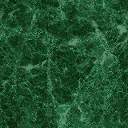 